         Государственное бюджетное  профессиональное учреждение   Республики Хакасия «Черногорский техникум торговли и сервиса»                        «Пушкинское притяжение» Гаврикова  Софья Борисовна обучающаяся группы 2 СД 1            Писклова Лариса Геннадьевна преподаватель русского языка и              литературы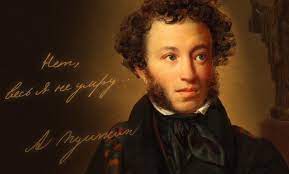 Читайте Пушкина, читайте,И не живите днем одним.С ним и любите, имечтайте,И размышляйте вместе сним.И светлой дружбойдорожитеЕе, как свет звезды, неся,Как Пушкин, пламенноживите –Жить нам без Пушкина –нельзя.Почему мы часто в качестве аргумента говорим: «Пушкин – наше всё!»?Мысль о том, что «Пушкин — наше всё», была высказана в 1859 году Аполлоном Григорьевым и до сих пор остается до конца не распознанной. Аполлон Григорьев, русский писатель и оригинальный мыслитель, считал, что поэты — «глашатаи великих истин и великих тайн жизни», и видел в Пушкине воплощение всего самобытного, особенного, что есть в русском народе, что отличает его сознание и даже образ жизни от представителей других миров.Как древние греки узнавали себя в «Илиаде» и «Одиссее» Гомера, немцы — в сочинениях Иоганна Вольфганга Гете, так русский человек находит себя в пушкинских героях — нередко в идеальном облике. Как заметил Николай Васильевич  Гоголь, Пушкин — «русский человек в своем развитии», «в нем русская природа, русская душа, русский язык, русский характер отразились в такой же чистоте, в такой очищенной красоте, в какой отражается ландшафт на выпуклой поверхности оптического стекла».Со временем А.С. Пушкин разошелся на цитаты, был принят в бытовой обиход. Его мысль пронизывает сознание представителей самых разных социальных групп и профессий. У деревенского мальчишки или студента, профессора истории или философии, лингвиста, писателя — у каждого свой Пушкин: кому-то интересны его сказки, кто-то наслаждается его лирикой или ясностью мысли, высказанной в прозе. Но одновременно он и один на всех. Почему?Я думаю потому, что творчество А.С. Пушкина и его жизнь пришлись на время формирования отечественной культуры нового времени, когда определились ее язык и ее будущность. Именно ему  предстояло завершить формирование литературного языка, начатое его предшественниками в XVIII веке. Как писал Иван Сергеевич  Тургенев, «ему (Александру Сергеевичу Пушкину)  одному пришлось  установить язык и создать литературу».Культура живет национальной памятью и вечно возобновляемым потоком традиции. В этом смысле Пушкин, с которым наша культура уже почти два века состоит в своеобразном диалоге, неизменно предстает в ней желанным собеседником, хотя не всегда обе стороны выступали как равноправные в этом диалоге.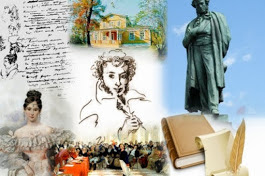 В течение нескольких десятилетий после смерти Александра Пушкина многим казалось, что историческая роль поэта исчерпана и его следует отнести к разряду завершенных — классических — явлений литературы. Поэт Владислав Ходасевич позднее назвал это время «первым затмением пушкинского солнца». Критики утверждали тогда, что пушкинское творчество — значимая, но перевернутая страница истории, а Аполлон Григорьев, напротив, призывал присмотреться к Пушкину как к выразителю народной души.Бурные 1860-е годы поставили перед поэзией новые общественные задачи, и уже поэт новой эпохи Николай Некрасов объявил Пушкина «собратом по борьбе за свободное слово». Следом разгорелся жаркий спор западников и славянофилов, в котором  А.С. Пушкина представляли то носителем европейской культуры, то хранителем «русского духа», преодолевшим «иноземные влияния». Постепенно на передний план общественного сознания выступила «литература совести», устремленная к идеалу, взыскующая в слове писателя утешения и надежды. И вновь внимание общества обратилось к Александру Сергеевичу — к тому, кто наиболее последовательно и определенно выразил этот нравственный идеал. В пространстве культуры станут эталонными и жизнь, и судьба, и слово поэта: «Оставь герою сердце! Что он будет без него? Тиран!»Мог ли предвидеть Аполлон Григорьев, что в начале XX века перед лицом неминуемой гибели, краха старого мира поэты условятся перекликаться  именем Пушкина «в надвигающемся мраке»? Мог ли представить Владислав Ходасевич, который и предложил в 1921 году отыскивать единомышленников, «своих», через отношение к Пушкину, что в лютые блокадные дни 1942 года в Ленинграде у дома на Мойке, 12, сойдутся несколько человек, чтобы 10 февраля отметить годовщину смерти Пушкина, и что единственно произнесенные тогда слова «Красуйся, град Петров, и стой / Неколебимо как Россия...», приобретут новый, всепобеждающий смысл?Нет в нашей истории другого поэта, с которым общественное сознание так легко продолжало бы давно начатый разговор «по душам», так живо «перекликалась». Причина тому не только в гениальности Пушкина–художника и мыслителя, но в гармоничной цельности его миросозерцания. Кажется, что его тексты содержат естественный отклик и точные ответы едва ли не на все вопросы, встающие перед человеком со дня его рождения до смерти. А.С.  Пушкин для русского сознания — это и «смутное влеченье чего-то жаждущей души», и «сказка ложь, да в ней намек», и иронично-мудрое «черт догадал меня родиться в России с душою и талантом», но также и сердечное «веленью Божию, о Муза, будь послушна!» и пронзительное «я жить хочу, чтоб мыслить и страдать»!Потому и остается он олицетворением всего того загадочного, что до времени хранит русская душа, всегда жаждущая приподняться над обыденностью и суетой повседневности. В свое время это остро почувствовал польский поэт Адам Мицкевич, когда 25 мая 1837 года, в канун 38-й годовщины со дня рождения А.С.  Пушкина, не дожившего до этого дня, написал во французском журнале Le Globe: «Пуля, поразившая Пушкина, нанесла России ужасный удар. Ни одной стране не дано дважды рождать человека со столь выдающимися и столь разнообразными способностями».